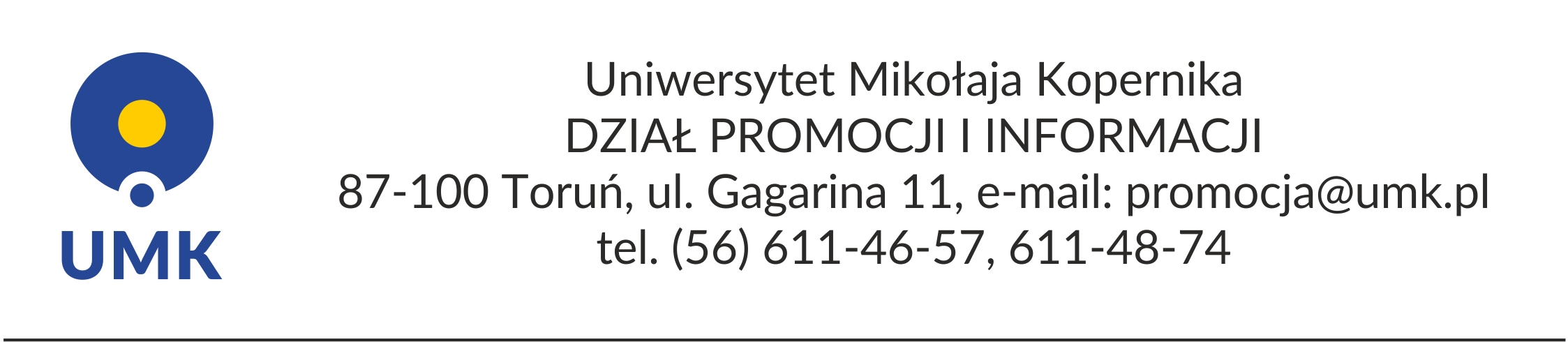 Serwis informacyjny (26 września 2017 r.)WYSOKO W RANKINGU WYBITNYCH PUBLIKACJUMK W LICZBACH - PRACOWNICYW Uniwersytecie Mikołaja Kopernika w Toruniu jest zatrudnionych 4329 pracowników (z tego w Collegium Medicum 1427), w tym:2313 nauczycieli akademickich (z tego Collegium Medicum - 833)2016 pracowników niebędących nauczycielami akademickimi 
(z tego Collegium Medicum - 594) W liczbie 2313 nauczycieli akademickich jest zatrudnionych:265 profesorów (z tego w Collegium Medicum - 59);573 profesorów uniwersytetu (z tego w Collegium Medicum – 121);37 doktorów habilitowanych zatrudnionych na stanowiskach adiunkta (z tego w Collegium Medicum – 7).Ponadto Uczelnia zatrudnia w grupie nauczycieli akademickich:1009 doktorów (z tego w Collegium Medicum – 411);429 magistrów i lekarzy ( z tego w Collegium Medicum – 235).W 2019/2020 roku tytuł naukowy profesora otrzymało 30 profesorów (z tego 7 z Collegium Medicum), 58 nauczycieli akademickich uzyskało stopień naukowy doktora habilitowanego (z tego 21 z Collegium Medicum), 38 nauczycieli akademickich uzyskała stopień naukowy doktora (w tym 16 z Collegium Medicum).Z liczby 265 profesorów dla 252 UMK jest podstawowym (pierwszym) miejscem pracy, a dla 13 UMK jest dodatkowym miejscem pracy. Na stanowiskach nauczycieli akademickich zatrudnionych jest 47 cudzoziemców.